Aos  Coordenadores Regionais.C/C: Conselho Central Executivo, Presidentes Fundação Sai e Instituto Sai de Educação, Coordenação Central da Região 23 e Chairman Zona 2B.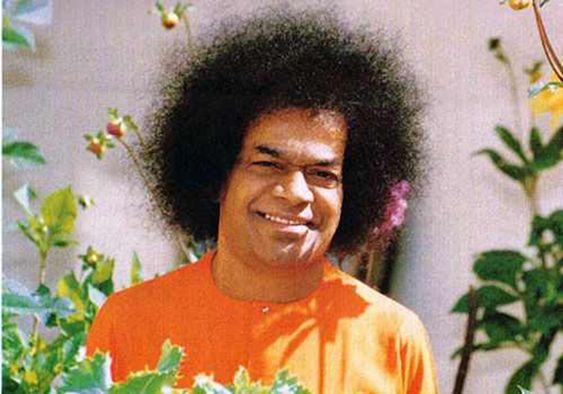 “O amor é Divino. Amem a todos, distribuam seu amor até àqueles que carecem dele. O amor é como a bússola de um navegante. Onde quer que esteja, assinala o caminho para Deus. Em todas as ações da vida diária, manifestem seu amor. A divindade emergirá desse amor. Esse é o caminho mais fácil até a tomada de consciência de Deus.”Sai BabaDiscurso Divino em 5 de julho de 1996Queridos e Amados Jovens, Om Sai Ram! Que todos estejam bem e felizes pela Graça de Sai.É com muita alegria que a Coordenação Nacional de Jovens vem convidá-los a participar da II Gincana Sai Nacional, dedicada a todos os Grupos e Centros Sai do Brasil que desejarem se inscrever, estando aberta também a qualquer outra pessoa, não necessariamente devoto ou membro ativo. Embora tendo sido organizada pela Coordenação Nacional de Jovens, esta Gincana está aberta a qualquer pessoa, não necessariamente jovem.	A Gincana Sai antecederá o XI Congresso Sai Nacional e o Encontro de Jovens, “Desafios da Juventude e os Ensinamentos Divinos”, que serão realizados simultaneamente em junho deste ano e esta será uma forma de nos aproximarmos uns dos outros servindo a Deus através do serviço à comunidade. Todos terão a oportunidade de participar, mesmo aqueles que não puderem estar presentes no Congresso. Esta é a proposta da Gincana Sai: envolver todos os Grupos e Centros Sai do Brasil no serviço aos mais necessitados de uma forma organizada e integrativa, através do cumprimento de tarefas humanitárias inspiradas no exemplo do Avatar. 	Nossa Gincana foi intitulada Amor em Ação e será realizada no período de 18 de Fevereiro a 16 de Junho de 2019 e seu encerramento será no XI Congresso Sai Nacional que acontecerá de 20 a 23 de Junho de 2019. As inscrições das equipes serão feitas no período de 31 de Janeiro a 15 de Fevereiro de 2019 através do e-mail gincanasainacional@gmail.com .Em anexo a esta carta enviamos maiores informações sobre a Gincana e sobre as inscrições nos seguintes arquivos:1.1_II GINCANA SAI NACIONAL 20191.2_CONVITE II GINCANA SAI NACIONAL 20192.1_ORIENTAÇÕES PARA INSCRIÇÃO NA II GINCANA SAI NACIONAL 20192.2_FICHA DE INSCRIÇÃO DA II GINCANA SAI NACIONAL 2019Que Swami nos inspire e que juntos possamos levar Sua mensagem de amor para todos àqueles que precisam de nós. Aguardo todos vocês nessa amorosa atividade.Com amor em Sai,Tatiana MachadoCoordenação Nacional de Jovens Sai – Conselho Central do Brasil